纺织品采购需求一、项目概况1、本次采购内容为浙江大学医学院附属儿童医院纺织品，要求供应商提供的货物必须是合格的、未曾使用过的全新产品，所采用的材料优良、质量上乘，原材料、辅料、成品均须符合相应的国家标准和行业标准的要求，美观、牢固、耐用。2、服务期：1年，具体合同起止时间由采购人确定。3、供货地点：（1）浙江大学医学院附属儿童医院湖滨院区采购人指定地点（杭州市拱墅区竹竿巷57号）。（2）浙江大学医学院附属儿童医院滨江院区采购人指定地点（杭州市滨江区滨盛路3333号）。（3）若有新增地点，双方提前沟通协调确认。4、供应商须承诺所供全部产品的质量符合或优于国家和行业的技术标准和规范、安全。否则，供应商将承担一切经济损失的赔偿及法律责任。5、供应商货物与本技术要求不一致时，供应商应在响应文件中予以说明，并由评审小组鉴定供应商货物能否达到要求。如供应商没有在响应文件中提出异议，则视为供应商提供的货物完全按照本采购文件要求。6、供货方式和交货期：供应商按采购人要求按需分批次供货。要求收到采购人供货通知后20个自然日内（应急物资供货为接到采购人通知后7个自然日内送达），按采购人要求的数量供货到采购人指定的使用地点交付使用，订货以电话或书面形式通知供货方。供货期特殊要求:本次采购不是一次性供货，一般情况下，供应商需每月供货多次，具体由采购人提出，单次采购数量不定，不分时间，不分次数，一旦提出供货需求，供货商在接到具体订单的20个自然日内生产并供货，货票相符，供货商不得以采购数量少，供货过于分散，价格低等理由拒绝供货。未按要求完成供货的，采购人有权不予支付货款，直至解除合同。7、若成交供应商在服务过程中实际提供的产品无法满足所承诺或采购人要求的，采购方有权将另行采购，所产生的损失均由成交供应商承担。二、采购内容1、《纺织品货物需求一览表》（详见附件）2、产品要求（1）床单、被套、衣服、包布须耐用、耐洗、耐褪色，且大小合适（严控缩水率）；（2）被套、手术衣等的系带要牢固，能耐反复洗涤不掉带；（3）冬被和夏被规格应一致，且大小应与被套配套。（4）货物质量及包装要求：塑料袋包装。3、技术说明（1）布料耐氯漂等级≥3.5，摩擦牢度≥4，缩水率：经线≤2%，纬线≤0.5%，PH值：5.5-8，甲醛含量≤75mg/kg(其中病人用品的甲醛含量≤20mg/kg)。（2）面料手感柔滑舒适，下垂抗皱，耐磨、抗静电。（3）医护白大衣型号参照标准：男（医生、护士）一般规格女（医生、护士）一般规格服务需求要求供应商内部具有管理制度，包括生产、保管、发货等规章制度和保障措施。要求供应商对本项目有充足的运输能力，保证货物的安全及时送达的车辆及配送人员。供应商应在货物发运前对其进行满足运输距离、防潮、防震、防锈和防破损装卸等要求包装，以保证货物安全运达甲方指定地点。要求供应商对本项目有充足的沟通能力，派专人与采购人相关科室经办人进行纺织物用品需求对接服务，对接人应专业、耐心、稳定（避免频繁更换），且具有一定的同类项目实施经验。除对接纺织物用品需求外，对接人应积极配合采购人其他需求，例如：日常协助采购人对采购的物资进行统计汇总、提供特殊产品规格参数样品图等信息。要求供应商对接人在成交后与采购人确认每周1天固定时间配送物资。供应商对常用产品应有一定的储备。供应商送货应送达合同约定范围内采购人指定的地点，并根据采购人格式、内容等要求随货提供送货单。供应商送货时必须做好物品分类，货票相符。在本次招标需求范围内的产品，供货商不得以采购数量少，供货过于分散，价格低等理由拒绝供货。要求供应商成交后按采购人要求提交实样，经采购人确认后方可批量供货。投标时提交样品（如有）、成交后优化设计提交实样等所需的费用均需由供应商考虑并包含在各单价和合价中。供货商应严格做好质量控制，确保供货合格率100%，并明确承诺三包政策，即“包修、包换、包退”。供应过程中保证售后服务，如提供货品不符合质量要求，或存在破损等情况的，应无条件退货并重新供货，响应时间在24小时内。产品的质保期不少于1年（自每批次货物交付之日起计），质保期内该次采购货物发生任何质量问题供应商须提供免费保修、更换。验收应在供应商及采购人双方共同参加下进行。如有调换产品，减低产品等级标准或提供存在质量缺陷产品，以劣充优，以假充真，串通、贿赂或其他严重违法、违规、违约行为的，一经查实，采购人有权取消其成交资格，终止服务。供应商应入驻省级及以上政府采购云平台电子卖场，如尚未入驻，需承诺在中标后在采购人要求的时间内完成入驻并提供相关的供货服务。在服务期内如采购人提出不在《纺织品货物需求一览表》中产品的供货需求时，采购人可参照一览表内同类物品相似规格进行定价并要求供应商进行供货。供应商在响应文件中提供针对本项目实施过程中仓储管理合理化建议以及在同类项目成功实施案例的描述；成交后该建议方案经采购人采纳并实施的，如所涉及相关费用的均包含在报价中。5、采购需求供应商须对“货物需求一览表”的要求一一作出应答，并且在响应文件的技术响应部分逐一写明各种货物的规格尺寸等技术参数，详细描述原料、辅料选用情况、生产工艺情况等，以及与评标有关的其他技术文件资料。供应商需要完成的工作包括但不限于以下所列：（1）按采购文件要求提供样品。（2）负责少量零星补做、尺码校正等售后服务，实行质量跟踪。（3）定制货品的上门测量服务。（4）负责供货范围内的包装运输、供货至采购人指定的地点。（5）严格质量控制，供货合格率100%。（6）在招标范围内，按采购人需求要求分批次、按时按需供货和服务。采购参考数量为暂定的一年度总用量，供应商按采购人要求按月按需分批次供货，要求收到采购人供货通知后20个自然日内（应急物资接到采购人通知后7个自然日内），货到采购人指定的使用地点。响应文件中应详细描述：供应商内部管理制度，包括生产、保管、发货等规章制度和保障措施。生产装备、生产设施和加工场地等情况的证明材料；提供原材料使用的品牌或生产厂家，提供采购合同等；提供面料、辅料的质量检验报告或产地证明（订货单）；提供面料、里料的技术参数，产地、性能说明和加工工艺，提供每一种响应货物照片或效果图； 产品的质量检验报告；提供产品具体的技术参数、主要原材料产地、品牌及规格，以及材料的检测报告；（5）提供拟派项目负责人、制作人员以及采购人对接的现场服务人员等情况。提供固定售后服务机构及其人员配置情况。（6）供应商运输能力（保证货物的安全及时送达的车辆及配送人员情况）（7）供货服务承诺、保障措施以及保证本项目供货时效性承诺。（8）应急服务承诺。包括出现缺货、断货、疫情等应急情况的针对性方案及解决措施；产品三包服务承诺、售后服务计划、质量保证承诺、售后服务承诺以售后服务点情况的详述、面料定制等；供应商应以书面形式完整准确地表述供应商的标准售后服务承诺（范围、标准及期限等）、可能增加的服务承诺等，并明示服务承诺可能涉及的前提设定和费用，否则将被认为是无条件和免费的；6、样品的种类和数量（1）供应商按“《纺织品货物需求一览表》”中的要求提供样品；（2）供应商递交样品清单条目的所有样品（共  11  项），样品清单如下：（3）样品应在合适位置标明产品名称、规格、供应商名称等信息。（4）以上样品随响应文件在市场调研当天同时同地递交，是否递交样品不做强制要求。调研结束后供应商的样品由采购人封样保存。附件：纺织品货物需求一览表附页：样式图         （1） 序号9光疗罩样式图                     （2）序号10光疗围栏样式图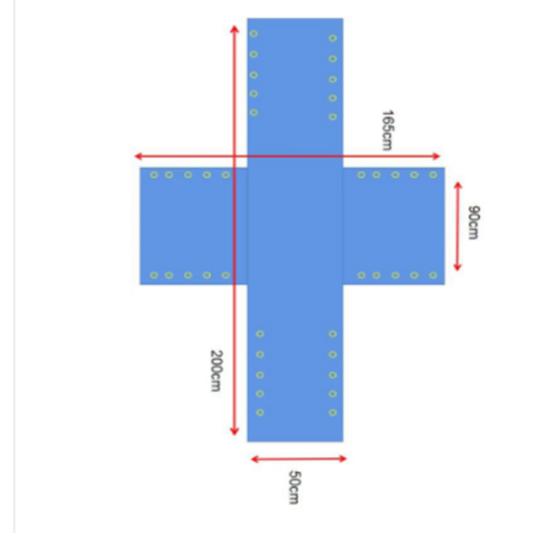 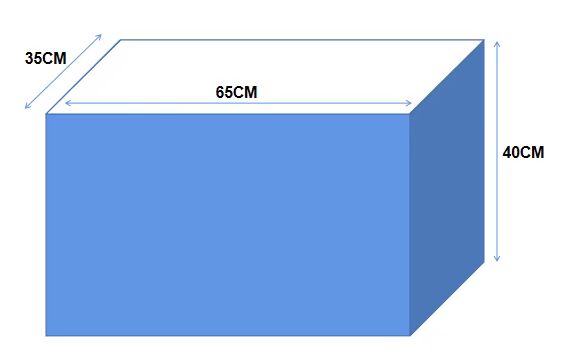 （3）序号67陪客椅布套样式图                 （4）序号68污物袋样式图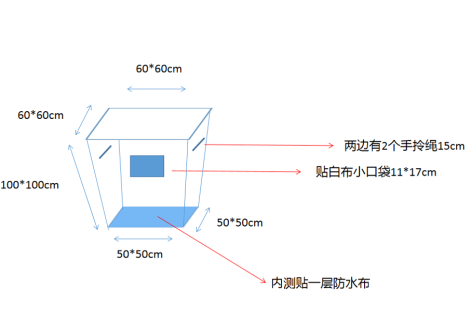 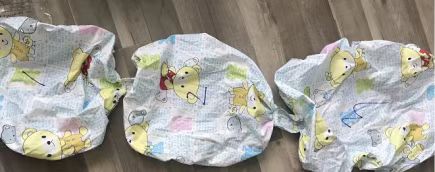 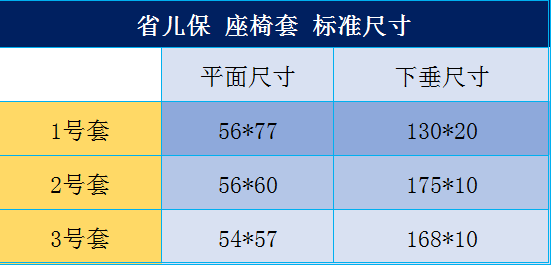 号型MLXLXXLXXXL身高160-165165-170170-175175-180180-185净胸围84-8888-9292-9696-100100-104前衣长98102106110114号型SMLXLXXL身高150-155155-160160-165165-170170-175净胸围80-8484-8888-9292-9696-100前衣长98102106110114序号货物名称数量1光疗罩+光疗围栏12毛毛衫13连体衣14洞巾260*160cm（双层贴布挖洞）15包布（双层）190*130cm16国际病房床单被套枕套3件套17科室病人用床单被套枕套3件套18长袖医生服女M19护士长上衣S（白色+藏青）套110洗手衣、裤111陪客椅布套1种类序号名称规格参数预估数量使用科室新生儿用品1新生儿床罩新生儿床罩均码全精梳细斜纹高纱支棉印花；100%全棉，纱支32*32纱，密度130*70，克重160g/㎡；印字、花色按院方需求100新生儿新生儿用品2包被套XL全精梳细斜纹高纱支棉印花；100%全棉，纱支32*32纱，密度130*70，克重160g/㎡；印字、花色按院方需求200新生儿新生儿用品3小被套110*86cm全精梳细斜纹高纱支棉印花；100%全棉，纱支32*32纱，密度130*70，克重160g/㎡；印字、花色按院方需求60新生儿新生儿用品4包被芯XL（云丝棉）面料：聚酯纤维68g/m²  内充：硬质600G云丝棉40新生儿新生儿用品5小被芯100*150cm面料：100%全棉 内充：硬质185g/m²云丝棉 可水洗50新生儿新生儿用品6小枕头32*25cm，二层棉水洗枕头，水洗定型面250新生儿新生儿用品7毛毛衫均码（半身）全精梳细斜纹高纱支棉印花；100%全棉，纱支32*32纱，密度130*70，克重160g/㎡；印字、花色按院方需求400新生儿新生儿用品8连体衣均码（全身）全精梳细斜纹高纱支棉印花；100%全棉，纱支32*32纱，密度130*70，克重160g/㎡；印字、花色按院方需求400新生儿新生儿用品9光疗罩定制尺寸（详见附页样式图）外：全精梳细斜纹高纱支棉印花；100%全棉，纱支32*32纱，密度130*70，克重160g/㎡；印花：小熊印花。内里：全棉无尘面料四角开口按钮40新生儿新生儿用品10光疗围栏定制尺寸（详见附页样式图）外：全精梳细斜纹高纱支棉印花；100%全棉，纱支32*32纱，密度130*70，克重160g/㎡；印花：小熊印花40新生儿手术室供应室洞巾包布11洞巾55*44cm，中间开洞，圆洞直径7cm染色；全棉20*16纱卡；128*68；克重259g/㎡，中间开洞，圆洞直径7cm100供应室手术室供应室洞巾包布12洞巾65*44cm，中间开洞，12*2cm染色；全棉20*16纱卡；128*68；克重259g/㎡，中间开洞，12*2cm300供应室手术室供应室洞巾包布13眼科洞巾206*148cm染色；全棉20*16纱卡；128*68；克重259g/㎡，双层洞直径7cm，洞眼间距2.5cm，距头部68cm开洞40手术室手术室供应室洞巾包布14洞巾268*150cm 中间开洞尺寸：45*3cm染色；全棉20*16纱卡；128*68；克重259g/㎡100手术室手术室供应室洞巾包布15洞巾170*140cm中间开洞尺寸：45*3 cm染色；全棉20*16纱卡；128*68；克重259g/㎡160手术室手术室供应室洞巾包布16洞巾110*92*2+中间50cm染色；全棉20*16纱卡；128*68；克重259g/㎡100手术室手术室供应室洞巾包布17洞巾55*44cm，中间开洞12CM*2cm染色；全棉20*16纱卡；128*68；克重259g/㎡700手术室手术室供应室洞巾包布18洞巾95*95cm，中间直径11cm染色；全棉20*16纱卡；128*68；克重259g/㎡100手术室手术室供应室洞巾包布19洞巾90*90cm（双层贴布挖洞）cm染色；全棉20*16纱卡；128*68；克重259g/㎡400手术室手术室供应室洞巾包布20洞巾190*130cm（双层贴布挖洞）cm染色；全棉20*16纱卡；128*68；克重259g/㎡100手术室手术室供应室洞巾包布21洞巾260*160cm（双层贴布挖洞）cm染色；全棉20*16纱卡；128*68；克重259g/㎡300手术室手术室供应室洞巾包布22包布（双层）80*80cm染色；全棉20*16纱卡；128*68；克重259g/㎡1000手术室手术室供应室洞巾包布23包布（双层）90*90cm染色；全棉20*16纱卡；128*68；克重259g/㎡800手术室手术室供应室洞巾包布24包布（双层）60*60cm染色；全棉20*16纱卡；128*68；克重259g/㎡700手术室手术室供应室洞巾包布25包布（双层）100*100cm染色；全棉20*16纱卡；128*68；克重259g/㎡1800手术室手术室供应室洞巾包布26包布（双层）187*125cm染色；全棉20*16纱卡；128*68；克重259g/㎡500手术室手术室供应室洞巾包布27包布（双层）165*165cm染色；全棉20*16纱卡；128*68；克重259g/㎡600手术室手术室供应室洞巾包布28包布（双层）145*145cm染色；全棉20*16纱卡；128*68；克重259g/㎡100手术室手术室供应室洞巾包布29包布（双层）190*130cm染色；全棉20*16纱卡；128*68；克重259g/㎡100手术室手术室供应室洞巾包布30大夹单（单层）被单180*130cm染色；全棉20*16纱卡；128*68；克重259g/㎡300手术室手术室供应室洞巾包布31大夹单（双层）205*155cm染色；全棉20*16纱卡；128*68；克重259g/㎡300手术室手术室供应室洞巾包布32台套94*63cm（严格控制缩水，缩水尺寸不少于94*63），染色；全棉20*16纱卡；128*68；克重259g/㎡200手术室一床一巾33方巾80*80cm染色；全棉20*16纱卡；128*68；克重259g/㎡500全院一床一巾34方巾100*100cm染色；全棉20*16纱卡；128*68；克重259g/㎡400全院床上物品35国际病房床单160*220cm（可按实际床大小调整）全精梳长绒棉；100%全棉，纱支60*60纱，密度200*100；印字、花色按院方需求50全院床上物品36国际病房被套160*220cm（可按实际床大小调整）全精梳长绒棉；100%全棉，纱支60*60纱，密度200*100；印字、花色按院方需求50全院床上物品37国际病房枕套45*70cm（可按实际床大小调整）全精梳长绒棉；100%全棉，纱支60*60纱，密度200*100；印字、花色按院方需求80全院床上物品38床笠160*220cm（可按实际床大小调整）全精梳细斜纹高纱支棉印花；100%全棉，纱支32*32纱，密度130*70，克重160g/㎡；印字、花色按院方需求；四周弹性缝制可套床垫1000全院床上物品39被套160*220cm（可按实际床大小调整）全精梳细斜纹高纱支棉印花；100%全棉，纱支32*32纱，密度130*70，克重160g/㎡；印字、花色按院方需求800全院床上物品40枕套45*70cm全精梳细斜纹高纱支棉印花；100%全棉，纱支32*32纱，密度130*70，克重160g/㎡；印字、花色按院方需求1500全院床上物品41云丝被155*220cm4斤被；面料：聚酯纤维68g/m²    内充：云丝棉 480g/m²200全院床上物品42夏凉被155*220cm2斤被；面料：聚酯纤维68g/m²  内充：云丝棉185g/m²200全院床上物品43枕芯40*70cm外：全精梳细斜纹印花布，100%全棉，内充：珍珠棉500全院工作服44病人衣裤（儿童款）S-XXL全精梳细斜纹高纱支棉印花；100%全棉，纱支32*32纱，密度130*70，克重160g/㎡；印字、花色：圆点印花400全院工作服45病人衣裤（成人款）XXXL全精梳细斜纹高纱支棉印花；100%全棉，纱支32*32纱，密度130*70，克重160g/㎡；印字、花色：圆点印花400全院工作服46医生工作服长袖医生服男S-XXXL13871/T/C45/21*21 65.3%涤.34.7%棉；耐工业洗涤、抗皱能力强、抗氯洗；袖标、胸标等标识根据院方需求400全院工作服47医生工作服长袖医生服女S-XXXL13871/T/C45/21*21 65.3%涤.34.7%棉；耐工业洗涤、抗皱能力强、抗氯洗；袖标、胸标等标识根据院方需求400全院工作服48医生工作服短袖医生服男S-XXXL10461/T/C45/21*21 65.3%涤.34.7%棉；耐工业洗涤、抗皱能力强、抗氯洗；袖标、胸标等标识根据院方需求500全院工作服49医生工作服短袖医生服女S-XXXL10461/T/C45/21*21 65.3%涤.34.7%棉；耐工业洗涤、抗皱能力强、抗氯洗；袖标、胸标等标识根据院方需求300全院工作服50护士工作服护士长上衣S-XXXL（白色）84%聚酯纤维，15%棉，1%静电丝；耐工业洗涤、抗皱能力强、抗氯洗；袖标、胸标等标识根据院方需求60全院工作服51护士工作服护士长裤子S-XXXL（白色）84%聚酯纤维，15%棉，1%静电丝；耐工业洗涤、抗皱能力强、抗氯洗；袖标、胸标等标识根据院方需求60全院工作服52护士工作服护士长上衣S-XXXL（藏青色）聚酯纤维63.5%，粘纤36.5%；耐工业洗涤、抗皱能力强、抗氯洗；袖标、胸标等标识根据院方需求60全院工作服53护士工作服护士长裤子S-XXXL（藏青色）聚酯纤维63.5%，粘纤36.5%；耐工业洗涤、抗皱能力强、抗氯洗；袖标、胸标等标识根据院方需求60全院工作服54护士工作服长袖护士服S-XXXL13871/T/C45/21*21 65.3%涤.34.7%棉；耐工业洗涤、抗皱能力强、抗氯洗；袖标、胸标等标识根据院方需求700全院工作服55护士工作服短袖护士服S-XXXL10461/T/C45/21*21 65.3%涤.34.7%棉；耐工业洗涤、抗皱能力强、抗氯洗；袖标、胸标等标识根据院方需求200全院工作服56护士工作服护士裤S-XXXL聚酯纤维63.5%，粘纤36.5%；耐工业洗涤、抗皱能力强、抗氯洗；袖标、胸标等标识根据院方需求700全院工作服57护士工作服护士鞋全码优质牛皮，半掌气垫鞋底1200全院工作服58手术室洗手衣洗手衣上衣S-XXXL新型微弹棉，聚酯纤维63.5%，粘纤36.5%1000日间、手术室工作服59手术室洗手裤洗手裤S-XXXL新型微弹棉，聚酯纤维63.5%，粘纤36.5%1000日间、手术室工作服60手术倒背衣/外穿衣均码染色；全棉20*16纱卡；128*68；克重259g/㎡500日间、手术室工作服61ICU工作服ICU工作上衣新型微弹棉，聚酯纤维63.5%，粘纤36.5%300ICU工作服62ICU工作服ICU工作裤新型微弹棉，聚酯纤维63.5%，粘纤36.5%300ICU工作服63棉大衣/羽绒服均码面料、里料100%锦纶，填充物：白鸭绒200全院工作服64毛衣S-XXXL腈纶47.3%，聚酯纤维26.2%，锦纶16.0%，山羊绒10.5%200全院工作服65社工部马甲S-XXXL91%聚酯纤维，8%棉，1%静电丝克重：225克/㎡200　社工部其他66约束带35*10cm100%全棉可大可小弹性易收缩500手术室、供应室其他67陪客椅布套定制尺寸（详见附页样式图）全精梳细斜纹高纱支棉印花；100%全棉，纱支32*32纱，密度130*70，克重160g/㎡；花色按院方需求600全院其他68污物袋定制尺寸（详见附页样式图）染色；全棉20*16纱卡；128*68；克重259g/m2；颜色、印字：根据院方需求80全院